Publicado en Donostia-San Sebastián el 04/12/2020 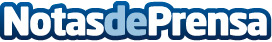 Aitor Francesena ha sido operado con éxito en Policlínica Gipuzkoa El "gallo", abandonó el hospital hacia mediodía y comenzará su proceso de rehabilitación, para poder volver a verle muy pronto cabalgar sobre las olasDatos de contacto:Josu Vicente943223750Nota de prensa publicada en: https://www.notasdeprensa.es/aitor-francesena-ha-sido-operado-con-exito-en Categorias: Medicina País Vasco http://www.notasdeprensa.es